Supplementary Information An integrated and efficient process for borax preparation and magnetite recovery from soda-ash roasted ludwigite ore under CO–CO2–N2 atmosphereJinxiang You1), Jing Wang1), Mingjun Rao1),, Xin Zhang1), Jun Luo2), Zhiwei Peng1), and Guanghui Li1),1) School of Minerals Processing and Bioengineering, Central South University, Changsha 410083, China2) College of Chemistry and Chemical Engineering, Central South University, Changsha 410083, ChinaTable S1Table S1.  Particle size distribution of the grinding products under different grinding timeAs shown in Table S1, the mass proportion of particles smaller than 0.038 mm increased with increasing grinding time. Specifically, the percentage of grinding products with a particle size smaller than 0.038 mm increased from 77.00% to 99.86% when the grinding time was extended from 3 to 20 minutes. The prolonged grinding time was found to support mineral dissociation.Figure S1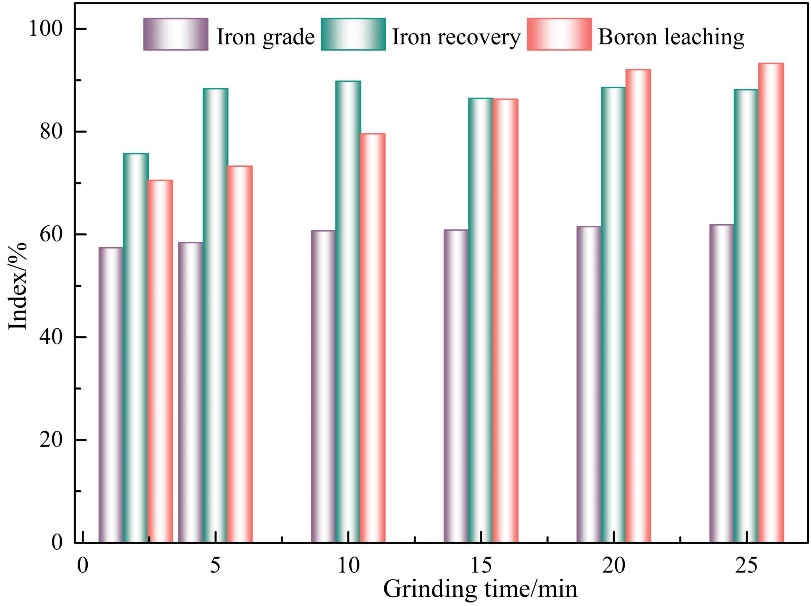 Fig. S1.  Effect of grind-leaching time on the boron/iron separation indexes.Fig. S1 illustrates that boron leaching efficiency increased from 70.50% to 93.27% as the grind-leaching time increased from 2 to 25 min and reached a plateau at 20 min.Grinding time / minYield / %Yield / %Grinding time / min+0.038 mm0.038 mm323.0077.00513.1086.90103.7596.25151.2398.77200.1499.86250.00100.00